Класиране на кандидатите, участвали в конкурса за длъжността - Началник отдел „Социална закрила“ на:Дирекция “Социално подпомагане“ – Якоруда, обл. БлагоевградДирекция “Социално подпомагане“ – Първомай, обл. ПловдивНа основание чл. 44, ал. 1 от НПКПМДСл от първо до трето място, комисията класира успешно представилите се кандидати за длъжността за длъжността - Началник отдел „Социална закрила“ на:Дирекция “Социално подпомагане“ – Якоруда, обл. БлагоевградДирекция “Социално подпомагане“ – Първомай, обл. Пловдив	За длъжността Началник отдел „Социална закрила“ на Дирекция “Социално подпомагане“ – Якоруда, обл. Благоевград1.Айлин Мустафа Исмаилова – 29,60За длъжността Началник отдел „Социална закрила“ на Дирекция “Социално подпомагане“ – Първомай, обл. Пловдив1. Елена Тодорова Василева – 29,60ПРЕДСЕДАТЕЛ НА КОНКУРСНАТА КОМИСИЯ …….…/П/…………...  					  АНЕЛИЯ ВАСИЛЕВА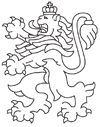 РЕПУБЛИКА БЪЛГАРИЯАгенция за социално подпомагане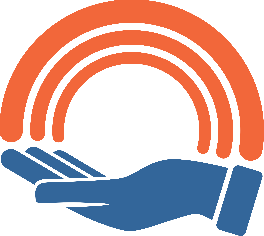 